Publicado en  el 13/05/2015 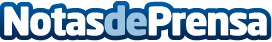 Pastor anuncia que el primer sellado del buque ruso “Oleg Naydenov” en aguas Canarias comenzará este juevesDatos de contacto:Nota de prensa publicada en: https://www.notasdeprensa.es/pastor-anuncia-que-el-primer-sellado-del-buque_1 Categorias: Construcción y Materiales http://www.notasdeprensa.es